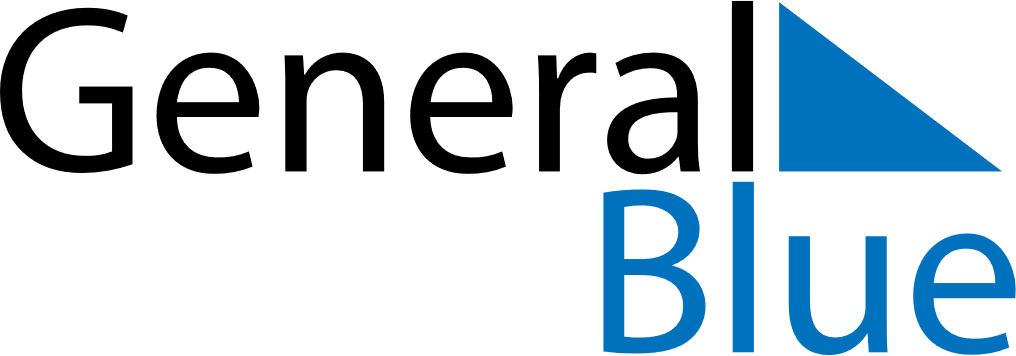 December 2020December 2020December 2020ZimbabweZimbabweSUNMONTUEWEDTHUFRISAT1234567891011121314151617181920212223242526Unity DayChristmas DayBoxing Day2728293031